Christmas Term uniformIf you require any items from the shop then please can you book a time to visit.  Please email shop@buckswood.co.uk . Alternatively, you can email your request in to us with measurements and this can be boxed up and put aside for you. There is a good stock of ‘second hand’ uniform’ available, however cash needs to be paid for these items.Required Information when ordering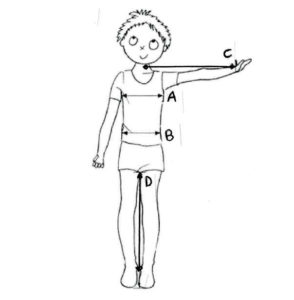 Sports Kit* compulsory itemsMeasurement A  (Around the chest in cm's)Measurement B  (Around the waist in cm's)Measurement C (Sleeve length, centre of neck to wrist in cm's)Measurement D  (Inside leg in cm's)ItemNew (£)Second Hand (£)Blazer *9040Padded Coat *7035V neck  *3518Hat *95Scarf *1512Rucksack20Waistcoat (Male) *4020Long Gentlemans coat 10050Bow tie *63Trousers24White shirt (twin pack)15Girls Kilt *3425Girls Waistcoat *3520Black skirt (6th form)1910School Tie *75Sports top *3520Sports shorts *2515Sports socks *8Track suit jacket *6030Track suit trousers *3525Boot bag74Full sports kit (above)15078